INTEGRATED LEARNING ACTIVITIES - CBC GRADE 2 TERM 1 EXAMS 2023 HYGIENE AND NUTRITION ACTIVITIES (15mks) Mary ate an egg in the morning. Which bird laid the egg?(1mk)Match the following foods with the name. (5mks)
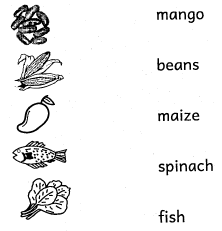 Tick the foods that are bad for our teeth. (2mks)
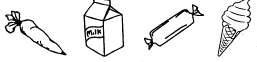 The food I ate for lunch was smelling nice. Which part of the body did I use to smell? (1mk)We should before eating. (wash, boil, cook) (1mk)Food gives me work. (energy, disease, water)Write 'true' or 'false' (4mks)Eating dirty fruits is goodAlways wash your hands after visiting the toiletGirls use urinalsWe can eat food when we are in a latrineENVIRONMENTAL ACTIVITIES.(15mks) Name these items that produce sound when hit, blown or plucked., (3mks)
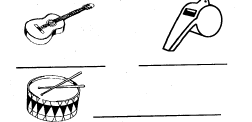 Match the pictures with the sound that alert us on danger (5mks)
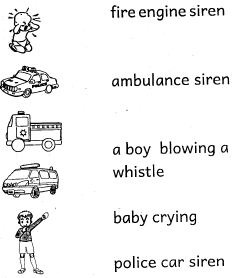 Draw and colour these things found at home. (4mks)
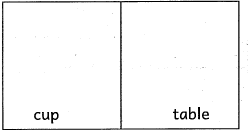 Name these basic needs. (3mks)
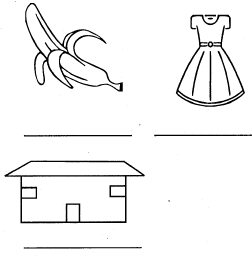 CRE ACTIVITIES. (10mks) Draw and colour the coat that Jacob gave to his son Joseph. (5mks)Who were the parents of Jesus?         and          (2mks)Who baptised Jesus? (Peter, John, Judas) (1mk)The shepherds went to to see baby Jesus. (Nazareth, Bethlehem, church) (1mk)We remember the birth of Jesus during              (1mk) (Easter, Christmas, Sunday)IRE ACTIVITIES. (10mks)The second pillar of Iman is to believe in the             (books, angels)The first woman to be created was           The name of Allah Al-Razaq means the              (creator, provider)Adam was created from         Allah created Hawa from a            (clay, rib)Match the angels with their duties.Mikail			 ParadiseJibril 			 RainRidhwan  		 TrumphetIsrafil   		WahyMuslims pray             times a day. (five, four)MARKING SCHEMEHYGIENE AND NUTRITION ACTIVITIESChicken/HenNosewashenergyfalsetruefalsefalseENVIRONMENTAL ACTIVITIESGuitar
Whistle
Drum(Mark drawing)Food
Clothing/Clothes
ShelterCRE ACTIVITIES(Mark drawing)Mary & JosephJohnBethlehemChristmasIRE ACTIVITIESAngelsEveProviderSoilRibMikail - RainJibril - WahyRidhwan - ParadiseIsrafil - Trumpetfive